Bomenfestival fietsroute Kessel – Kessel-Eik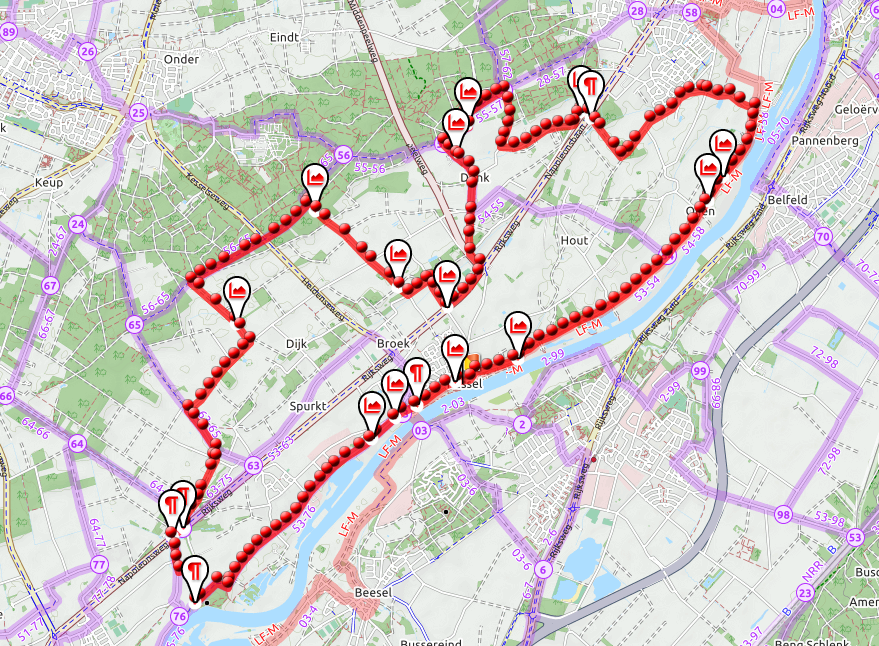 1Hagelkruis OnderstewegOmstreeks 1850 zijn er nieuwe lindebomen geplant, die waarschijnlijk de opvolger zijn van oudere lindebomen op deze plaats. Wanneer er kans was op schade aan de gewassen door noodweer en hagel ging men bidden bij het kruis. Naar het kruis werden drie dagen voor de IJsheiligen kruisprocessies gehouden om de oogst te zegenen. 2Mertens 1823Lindeboom werd geplant bij de oprichting van de boerderij in 18233OyenHaagbeuk bij de ingang van het Huis Oyen in Kessel, Limburg, Nederland 19204Oversteken NapoleonsbaanNapoleonsbaan, bestaat uit 7km lange rechte stukken. 7 km was het bereik van de kanonnen in de tijd van Napoleon. PAS OP BIJ HET OVERSTEKEN5Kastanje bomen200 jaar oude kastanje bomen6UitrustbomEik (150 jaar) gebruikt als hangplek7Rode beuk bij boerderij BoersRode beuk van 160 jaren oud. Beuk heeft een omtrek van 4 meter. Boerderij Boers (fam. Timmermans) en beuk liggen 100 meter rechts van de weg.8Kastanje 270 jaar oud, boerderij van de Beuken.De kastanjeboom is +/- 50 jaar ouder dan de boerderij. De boerderij is van 1818. Dus de boom wordt geschat van het jaar 1750, in de tijd van Napoleon. De omtrek gaan we meten en kom ik op terug. Wij konden vroeger met 9 kinderen hand in hand rondom de boom staan/dansen. Vele mensen hebben al die jaren onder de boom geschuild en kastanjes geraapt. In september 2007 helaas een groot ongeluk gebeurt en is een vrachtwagen van Koopman de boom in gereden. De schade is tot op heden nog aan de boom gezien door het ijzer wat is achtergelaten. Kortom een boom die al veel heeft meegemaakt en echt bij onze boerderij past! Oudste boom van Kessel.9Kastanje op de HeikampPrachtige oude bomen laan naar boerderij Heijmans. Het betreft een kastanje boom, geplant in 1870. Voor veel Kesselnaren, vooral de oudere generatie denk ik, is dit nog altijd een jaarlijks uitje in de herfst: kastanjes rapen op de Heikamp10Productie hout voor de mijnenHet dennenhout werd voor de mijnen verbouwd.11Zomereik bij de honderd morgen (rechterkant)De boom is aangeplant geweest omstreeks 1860 ± 10 en is bijgevolg ongeveer 161 ± 10 jaar oud12Losplaats van turf uit de PeelIn het Afwateringskanaal waren slechts twee kanaaldelen geschikt voor kleine scheepvaart. Deze delen bestreken het traject vanaf de Noordervaart tot aan de Napoleonsweg. Het derde stuk was voor scheepvaartverkeer onmogelijk door het sterke verval van 13 meter in het terrein vanaf de Napoleonsweg (waterpeil 26,10 AP) tot aan de Maas (13,25 AP). Nabij de Napoleonsweg, in 1869 nog steeds de enige verharde weg in Neer, ontstond zodoende een laad- en losplaats waar de vracht door paardenkarren werd overgenomen om in de regio verspreid te worden.13Oversteken NapoleonsbaanLet op bij het oversteken14MussenbergHIer kunt u uitrusten en genieten van het prachtige uitzicht over de Maas. De Mussenberg is grens tussen de zand en grindmaas.15Eik aan de HaagwegDe stronk (zaag-eik) kan 200 jaar zijn, maar de huidige stammen zijn 80-100 jaar16Beatrix boomDe boom die daar staat is geplant bij de geboorte van prinses Beatrix in 1938 In de volksmond heette Veers ook wel ‘Heksendans’ vanwege het verhaal van de zeven Kesselse heksen die hier hun sabbat hielden.17Beuken aan het VeersepadDe beuken langs deze bomenweg zijn 170 jaren oud. Helaas zijn al een aantal beuken gekapt vanwege schimmel ziektes en zonnebrand.18Hollandse lindes oever maas.Bij het graf van de Graaf van Kessel staan 3 hollandse lindes aan de oever van de Maas onder aan het kasteel De Keverberg in Kessel, Limburg, Nederland 1860. Tevens staat in de tuin een gewone esdoorn van 1930. 